                  แบบตอบรับโครงการฝึกอบรมเชิงปฏิบัติการ หลักสูตร 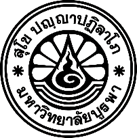 หลักสูตร “ กระบวนการปฏิบัติงานในระบบ e-GP ระยะที่ 5 การกำหนดคุณสมบัติผู้เสนอราคาแนวทางการพิจารณาผู้ชนะเสนอราคา กรณีเป็นผู้ประกอบการที่รัฐต้องการส่งเสริมหรือสนับสนุน ตามคำสั่งกรมบัญชีกลาง (ฉบับล่าสุด)ชื่อหน่วยงาน.............................................................ตำบล......................................อำเภอ.......................................จังหวัด............................................รหัสไปรษณีย์.................................โทรศัพท์.......................................................มีความประสงค์จะเข้าร่วมอบรมฯ “และได้รับอนุญาตจากผู้บังคับบัญชาแล้วตามระเบียบและกฎหมายกำหนดทุกประการ ดังนี้” (ระบุรุ่นที่ท่านต้องการสมัคร ( √ ) ทางหน่วยงานได้ส่งบุคลากรเข้าร่วมการฝึกอบรมดังนี้(……..) รุ่นที่ ๑  ระหว่างวันที่ ๙ – 11  กุมภาพันธ์ พ.ศ. ๒๕๖๗  โรงแรมแกรนด์ ฟอร์จูน จังหวัดนครศรีธรรมราช(........) รุ่นที่ ๒  ระหว่างวันที่ ๒๓ – ๒๕  กุมภาพันธ์  พ.ศ. ๒๕๖๗  โรงแรมสองพันบุรี  จังหวัดสุพรรณบุรี(........) รุ่นที่ ๓  ระหว่างวันที่ ๒๒ – ๒๔  มีนาคม พ.ศ. ๒๕๖๗ โรงแรมเชียงใหม่ แกรนด์วิว จังหวัดเชียงใหม่(........) รุ่นที่ ๔  ระหว่างวันที่ ๒๖ – ๒๘ เมษายน พ.ศ. ๒๕๖๗  โรงแรมสุนีย์แกรนด์  จ.อุบลราชธานี(........) รุ่นที่ ๕  ระหว่างวันที่ ๑๐ – ๑๒ พฤษภาคม  พ.ศ. ๒๕๖๗  โรงแรมมิตรพันธ์ จังหวัดกาญจนบุรี(........) รุ่นที่ ๖ ระหว่างวันที่ ๑๗ – ๑๙ พฤษภาคม พ.ศ. ๒๕๖๗ โรงแรมแกรนด์ฮิลล์ รีสอร์ท แอนด์สปา จ.นครสวรรค์กรุณาเขียนด้วยตัวบรรจง หรือ พิมพ์ เพื่อการออกใบเสร็จรับเงิน และใบวุฒิบัตร๑........................................................ตำแหน่ง..................................................โทรศัพท์..........................................๒........................................................ตำแหน่ง..................................................โทรศัพท์..........................................๓........................................................ตำแหน่ง..................................................โทรศัพท์..........................................๔........................................................ตำแหน่ง..................................................โทรศัพท์..........................................๕........................................................ตำแหน่ง..................................................โทรศัพท์..........................................	พร้อมนี้ได้ชำระค่าลงทะเบียนละ 4,900 (สี่พันเก้าร้อยบาทถ้วน) จำนวน...........................................คนรวมเป็นเงิน...................................................บาท (..................................................................................) ตัวอักษร กรุณาระบุเงื่อนไขการชำระค่าลงทะเบียน ( √ )  )(……..) ชำระ ณ วันอบรมฯ (ไม่รับเช็คทุกกรณี)(……..) ผ่านบัญชีออมทรัพย์ ธนาคารกรุงไทย สาขามหาวิทยาลัยบูรพา ชื่อบัญชี “สำนักบริการวิชาการมหาวิทยาลัยบูรพา” เลขบัญชี 386-0-87206-0 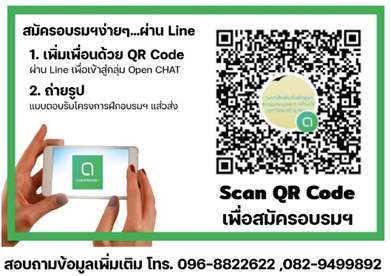 พร้อมถ่ายสำเนาใบโอนเงิน เขียนชื่อ-นามสกุลวิธีการสมัคร สามารถสมัครและดาวน์โหลดรายละเอียดหลักสูตร ได้ที่ Website: www.buutraining.com สอบถามรายละเอียดได้ที่  ติดต่อเจ้าหน้าที่ คุณวิลานี โทรศัพท์มือถือ ๐๙๖-๘๘๒๒๖๒๒หรือ กรอกแบบตอบรับ Scan QR Code >> กรณีสมัครผ่านเว็ปไซด์ไม่ต้องส่งแบบตอบรับหมายเหตุ  กรณีผู้เข้ารับการฝึกอบรมจะดำเนินการชำระเงินค่าที่พักและค่าเดินทางล่วงหน้า ต้องได้รับการยืนยันดำเนินการจัดฝึกอบรมจาก เจ้าหน้าที่ หรือ ทางหน้าเพจเฟสบุ๊ค Facebook : อบรมมหาวิทยาลัยบูรพา เท่านั้น หากไม่ได้รับการยืนยันถือว่าไม่มีการดำเนินการจัดฝึกอบรมในหลักสูตรนั้น ผู้เข้ารับการฝึกอบรมจะไม่สามารถ ขอรับเงินค่าที่พักและค่าเดินทางคืนจากทางมหาวิทยาลัยได้                                              